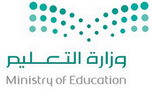     اسم الطالب :   ............................................................			الصف : ........................................ انتهت الاسئلة مع اطيب أمنياتي بالتوفيق والنجاح1  أكتب الكسر التالي في صورة كسر عشري :           =  ............. 2احسب قيمة : 2   = ......................3ضع علامة > أو < أو = 4 أوجد الناتج في أبسط صورة :      4  ×        2  = .......................... ...................................................5       = .....................................................................................................6أكتب العدد بالصيغة العلمية :  53400 =  .........................................7 اذا كان : ف2 = 36  فإن : ف = ...............8 قدر    83   الى أقرب عدد كلي .................................................... ....................................................             9العدد التالي في النمط864 ، 432 ، 216 ، 108 ، ......... ، ..........10  أي من الأعداد التالية عدد غير نسبي   ( أ ) 6                        ( ب)    ( جـ)                           ( د )    3